OTROŠKI PEVSKI ZBOR4. IN 5. RAZREDKer že korakamo proti decembru, s katerim prihaja do božično-novoletnega vzdušja, si zapojmo nekaj božično obarvanih pesmic.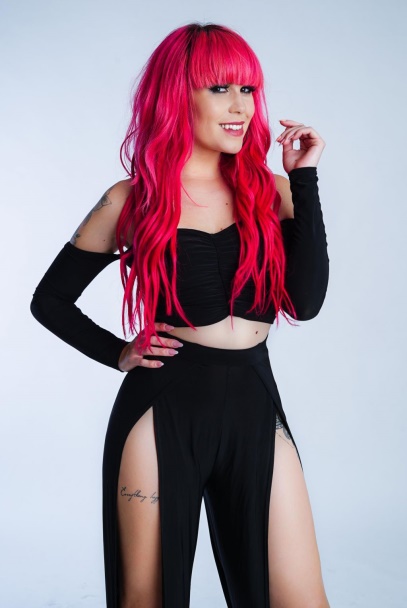 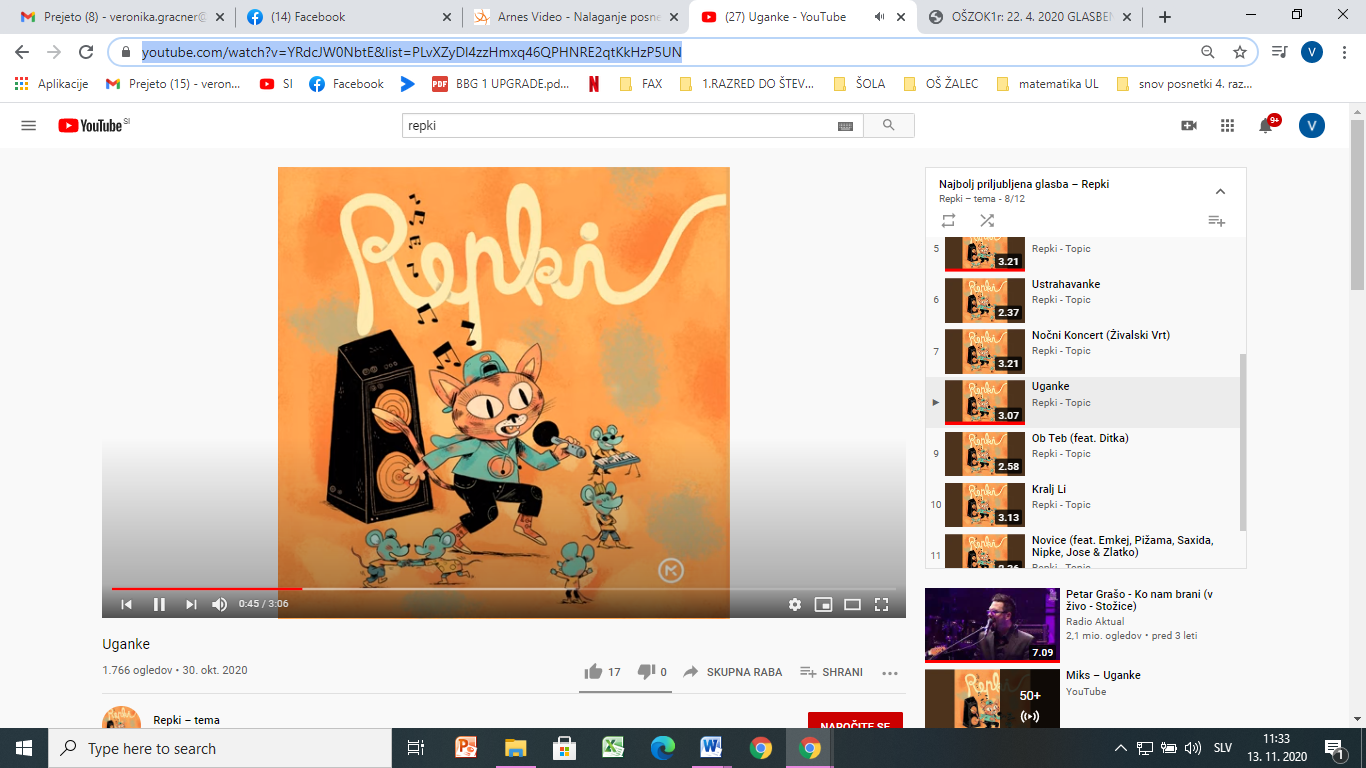 FSE, KA BI ZA BOŽIČFSE, KA SI GE ŽELIN ZA BOŽIČ JE,KA TIJ SI Z MENO TÜ.NE POMAGAJO DARILA,NEŠČEN PRAZNIČNIH DOBROT.FSE, KA SI ŽELIN JE TAU,KA ME PRIJMEŠ ZA ROKAU,ŠČEN, KA Z MEUF SI TÜ.FSE, KA BI ZA BOŽIČ,SI TIJ.FSE, KA SI ŽELIN ZA BOŽIČ JE,KA TIJ SI Z MENO TÜ.NE POMAGAJO DARILA,NEŠČEN PRAZNIČNIH DOBROT.BRIGA ME ZA POTOVANJA,LUČKE NAJ KAR SVEJTIJO.ČE TE NEGA TÜ OB MENI, PRAZNIKI BREZ SMISLA SO.FSE, KA SI ŽELIN JE TAU,KA ME PRIJMEŠ ZA ROKAU,ŠČEN, KA Z MEUF SI TÜ,FSE, KA BI ZA BOŽIČ, SI TIJ. NEŠČEN DOSTA GE ZA BOŽIČ,NITI NEŠČEN VEČ SNEGA.SIDEJLA S ČAJON MO PRED JELKO,GLEJDALA MO “SAM DOMA”.TELEFON MO MEJLA V RAUKE,ČE SLUČAJNO POZOVEJŠ, SANJARILA MO SKAUS O TEBI,BOŽIČEK NAJ TE PRINESEJ.KER FSE, KA SI ŽELIN SI TIJ, KA ME STIJSNEŠ MED DLANMIJ,ŠČEN, KA Z MEUF SI TÜ.OOO, BEJBI,FSE, KA BI ZA BOŽIČ,SI TIJ.BREZ TEJBE NEGA SMISLA,ZDAJ BOŽIČ PRAZEN JE.SAMA ZDAJ TE ČAKAN,PRESENETI ME.TEJ BOŽIČNE PESMI,CIMETOVI KEKSI,FSE, KA SI ŽELIN JE,KA PRIJDEŠ K MENI TIJ,KA ZA BOŽIČ TE KONČNO DOBIN.NEŠČEN DOSTA GE ZA BOŽIČ,TIJ SI FSE, KA RADA BI.ČAKALA TE MO PRED JELKO,ČE SLUČAJNO POZVONIJŠ.FSE, KA SI ŽELIN JE TAU,KA ME PRIJMEŠ ZA ROKAU.ŠČEN, KA Z MEUF SI TU.OOO BEJBI,FSE, KA BI JE TAU KA ...... SI TÜ.